NEWSLETTER RIDAP – NOVEMBRE 2023La RIDAP sarà presente con un proprio stand al prossimo Job&Orienta - Salone Orientamento, Scuola, Formazione, Lavoro  che si terrà a Verona dal 22 al 25 novembre 2023.Lo stand è a disposizione di tutti i CPIA che potranno utilizzarlo per promuovere attività e progetti. Il presidio dello stand durante la manifestazione sarà assicurato dai colleghi di alcuni CPIA del Veneto. Presso l'Arena organizzeremo anche due eventi in programma per la giornata del 24 novembre: alle ore 9:30 è previsto un incontro laboratoriale nell'ambito del progetto Adotta un secondo livello. Atlante del lavoro nell'Istruzione degli Adulti. Dialogo sulla rete Indire-Ridap Primo e Secondo livello. Alle ore 13:30 si terrà un incontro su Open badges nel sistema di Istruzione degli Adulti.Per ottenere il biglietto di ingresso gratuito, occorre registrarsi alla pagina dedicata , compilare il modulo online, scegliendo la registrazione come visitatore singolo o come Gruppo, Famiglia o Gruppo Scolastico, inserendo tutti i partecipanti con il rispettivo nome, cognome e indirizzo email.Per ulteriori informazioni, per le modalità di partecipazione e per consultare il programma: https://www.joborienta.net/site/it/home/Si svolgerà a Bologna il giorno 12 dicembre 2023 l'International Conference che conclude il progetto ONE - a titolarità RIDAP - finalizzato a potenziare la qualità dell‘Educazione degli Adulti e la sua rilevanza per l’inclusione sociale, attraverso l’attivazione di processi di capacity building in 3 reti nazionali in Italia (RIDAP), Portogallo (APEFA) e Slovacchia (AIVD).A breve verrà pubblicato il programma definitivo.ONE ha coinvolto esperti ed esperte del settore dell’Educazione  e dell’Istruzione degli Adulti, in attività di formazione e Valutazione tra Pari, con l’obiettivo di supportare l’elaborazione di una strategia per il rafforzamento delle reti nazionali per l’Educazione degli Adulti. Il percorso formativo sulla Qualità dell’Istruzione degli Adulti, basato sulla metodologia della Valutazione tra Pari Europea, ha visto la partecipazione dei/delle docenti dei Centri Provinciali per l’Istruzione degli Adulti (CPIA) di tutta Italia. Due le edizioni on line del corso che sono state realizzate, a seguito del gran numero di iscrizioni pervenute dai CPIA di tutta Italia: la prima, dal 28 al 30 Giugno 2021, destinata ai/alle docenti in servizio nei CPIA di Lombardia, Piemonte, Veneto, Friuli Venezia Giulia, Liguria, Emilia-Romagna, Toscana, Umbria; la seconda dal 5 al 7 luglio 2021, riservata ai/alle docenti di Abruzzo, Lazio, Molise, Campania, Puglia, Basilicata, Sicilia e Sardegna.Sito web del progetto: https://www.adult-learning.eu/Nei giorni 18, 19 e 20 gennaio 2024 si terrà a Milano l'ottava edizione di FIERIDA, con inizio la mattina del 18 alle ore 10:30 a Palazzo Reale, e dal pomeriggio del 18 fino al 20 gennaio presso gli spazi dell'Auditorium Quarenghi e della Biblioteca Gallaratese.Il tema individuato dal Comitato Tecnico Scientifico di FIERIDA 2024 verte su: L'Istruzione che emancipa. CPIA e sviluppo dei territori.A partire da oggi e fino alle ore 14:00 di lunedì 20 novembre 2023 la RIDAP invita tutti i CPIA aderenti a presentare proposte pertinenti con il tema dell'evento e che possano testimoniare il ruolo del CPIA in relazione allo sviluppo - economico, culturale, sociale, di occupabilità - sul proprio territorio. La Call 2024 mira a favorire la conoscenza di progetti realizzati dai CPIA e dalle scuole di secondo livello, favorendo la diffusione di best practises tra i docenti e gli operatori dell'Istruzione degli Adulti e dell'Apprendimento Permanente al fine di promuovere lo sviluppo e il potenziamento del settore dell'istruzione degli adulti.Nel caso in cui le proposte pervenute siano superiori agli spazi disponibili si procederà a selezionare le richieste sulla base dei seguenti criteri: a) pertinenza della proposta al tema; b) coinvolgimento attivo di almeno uno dei soggetti con cui si sono sviluppate sinergie (sistema lavoro, altre agenzie formative pubbliche e private, soggetti istituzionali, ecc.); c) laddove possibile,  testimonianza diretta degli studenti. Verrà apprezzato altresì il coinvolgimento delle scuole di secondo livello della propria rete.Ciascun CPIA potrà inviare solamente con una proposta.Il link al modulo online per l'invio della Call è il seguente: https://forms.gle/amFivZGXrZSk3S9r6Il progetto MOVE UP, di cui la RIDAP è partner e a cui molti CPIA hanno collaborato mappando le buone pratiche di accoglienza, continua le proprie attività. In particolare, le attività di comunicazione prevedono la diffusione dei materiali e delle idee chiave del progetto anche attraverso i canali social (Facebook e Linkedin) da cui è possibile rilanciare i post del progetto. Tutte le buone pratiche mappate dai CPIA sono pubblicate anche sulla pagina FACEBOOK di RIDAP. Chiediamo di dare visibilità alle buone pratiche valorizzate dai CPIA rilanciando i post di MOVE UP sui social dei CPIA e sui siti degli stessi. La presentazione sintetica del progetto è contenuta nell'allegato. Sono anche disponibili i materiali di sensibilizzazione in italiano e in inglese che possono essere forniti ai CPIA interessati in formato digitale. Per ulteriori informazioni consulta il sito web: https://academy.akep.eu/move-appIl CPIA di Udine è responsabile scientifico del partenariato.La collaborazione tra RIDAP e la rivista Tuttoscuola è ormai consolidata e tra le numerose iniziative che negli anni scorsi abbiamo condiviso, avviato e concluso ricordo le due edizioni del progetto EDUFIN DOCENTI, gli articoli sui CPIA ospitati sulla rivista, le due edizioni del Dossier Largo ai CPIA. Anche quest'anno Tuttoscuola ha predisposto una formula di abbonamento (i cui dettegli trovate in allegato) che consente, a ciascun docente (di ruolo e non) che fa parte del collegio docenti di ricevere: a) ogni mese una copia del mensile Tuttoscuola in formato digitale; b) ogni giorno, i contenuti premium del sito tuttoscuola.com.; c) accesso al grande archivio di tutti i numeri della rivista, della newsletter, agli speciali monografici de La scuola che sogniamo, ai Dossier e alle guide operative, ai materiali didattici del “Cantiere della didattica” e a tutte le notizie riservate; d) ogni lunedì, la newsletter TuttoscuolaFOCUS; e) Il corso di formazione "Le soft Skills strumento di benessere per docenti e dirigenti scolastici" (6 ore con attestato); f) Il dossier "LARGO AI CPIA"L'invito della RIDAP ai CPIA è di aderire a una delle due Proposte GLOBAL di Tuttoscuola avvalendosi dei contributi per l'editoria che coprono fino al 90% della spesa e la cui scadenza è nel prossimo mese di dicembre.In allegato troverete:- la proposta ‘Global proposta CPIA rinnovi’ riservata a chi ha sottoscritto la formula lo scorso anno e a chi ha contribuito a scrivere il Dossier "LARGO ai CPIA"- la proposta ‘Global proposta CPIA nuove adesioni’, a chi non ha sottoscritto la formula lo scorso anno.a) Bando per studenti per il conseguimento di patenti professionali. Al seguente link è disponibile il Bando e il modello di domanda: https://www.miur.gov.it/web/guest/-/bando-per-studenti-cpia-promosso-dal-ministero-delle-infrastrutture-e-trasporti-con-il-ministero-dell-istruzione-e-del-merito-per-il-conseguimento-di-b) Progetto ONE - Attività di Capacity builing. Il 6 novembre e il 13 novembre si terranno altri due webinar. Informazioni e adesioni: www.ridap.euc) Convegno sui MSNA e CPIA a Roma il 4 dicembre 2023. Stiamo organizzando in collaborazione con Sapienza Università di Roma un Seminario sul tema dei MSNA nei CPIA. Il programma è ancora in fase di definizione. Maggiori informazioni e dettagli sul sito web e sui canali Social della RIDAP:Web: www.ridap.euFacebook: https://it-it.facebook.com/groups/ridapTelegram: https://t.me/rete_ridapRIDAP - Rete Italiana Istruzione degli AdultiIstituto capofila: CPIA 2 metropolitano di Bologna "Eduard C. Lindeman"Viale Vicini, 1940122 - BolognaTel. 051 2170000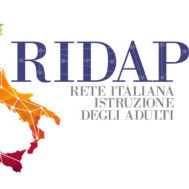 ***************************************************************************************************Le informazioni, i dati e le notizie contenute nella presente comunicazione e i relativi allegati possono essere riservate e sono, comunque, destinate esclusivamente ai destinatari indicati in epigrafe. Qualora avesse ricevuto tale mail per errore, si prega di comunicarne via posta elettronica la ricezione e di distruggere il contenuto. L'utilizzo non autorizzato del messaggio o dei suoi allegati potrebbe costituire reato.1) Lo stand RIDAP al prossimo Job&Orienta di Verona2) SAVE THE DATE - Progetto ONE - International Conference - Bologna, 12 dicembre 20233) FIERIDA 2024 - APERTURA CALL PER INVIO PROPOSTE DI PANEL/WORKSHOP/PRESENTAZIONI 4) Progetto MOVE UP - MOtherhood Valorisation and Empowerment for professional development – Upskilling Pathways 5) PROPOSTA GLOBAL ABBONAMENTO TUTTOSCUOLA  5) ALTRE NOTIZIE